Príloha č. 1 k Rozhodnutiu  č.: 005/DD/19-SPÍSOMNÁ INFORMÁCIA PRE POUŽÍVATEĽA = ETIKETANázov vet. prípravku	:  	FLEA & TICK SHAMPOO		ANIMOLOGY® 		pet care excellenceVýrobca	: 	Group 55, Matrix Park, Western Avenue, Buckshaw Village, Chorley, PR7 7NB, Spojené kráľovstvo.Držiteľ rozhodnutia	:  	blue gray, s.r.o., Oremburská ul. č. 2320/13, 974 04 Banská Bystrica, Slovenská republika.Zloženie	:	Aqua, Sodium Lauroyl Methyl Isethionate, Cocamidopropyl Betaine, PEG-150 Distearate, Glycereth-2 Cocoate, Sodium Chloride, Polysorbate 20, Parfum 0,23 %, Melia Azadirachta (Neem) Seed Oil 0,20 %, Glycerin, Benzylhemiformal, PEG-7 Glyceryl Cocoate, Melaleuca Alterrnifolia (Tea Tree) Leaf Oil 0,05 %, Panthenol 0,05 %,  Sodium Benzoate, Sodium Hydroxide, Limonene 0,087 %.		Obsahuje: < 5 % Anionic Surfactans,  < 5 % Non-Ionic Surfactans, < 5 % Amphoteric Surfactans. Benzylhemiformal. Popis vet. prípravku	:	Tekutina s nízkou viskozitou bezfarebná číra až slabo zakalená s vôňou.Druh a kategória zvierat	:   	Psy, šteňatá. Charakteristika	:	Antiparazitný šampón pre dospelé psy a šteňatá s obsahom čajovníkového a neem oleja pomáha zmyť blchy a kliešte zo srsti Vášho psa a zároveň upokojuje podráždenú pokožku. Šampón je jemne penivý pre rýchlejšie  opláchnutie srsti, po ktorom srsť zostáva čistá a hebká.Dezodoračný100 % VEGANHĺbkovo čistiaciObohatený o provitamín B5S obsahom kondicionéra		Bez sulfátu, parabénu a silikónu.Oblasť použitia	:	Antiparazitný šampón.  Spôsob použitia	:	Šampón naneste na mokrú srsť, jemne vmasírujte a dôkladne opláchnite čistou vodou.Upozornenia	:	Zabráňte kontaktu s očami. 	V prípade zasiahnutia očí, vypláchnite oči vodou.Veľkosť balenia	:	250 ml.Spôsob uchovávania	:	Uchovávajte pri izbovej teplote. Uchovávajte mimo dohľadu a dosahu detí.Čas použiteľnosti	:	3 roky od dátumu výroby. Po otvorení originálneho balenia 1 rok (piktogram ).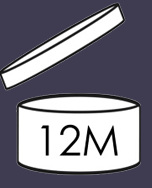 Označenie	:	Len pre zvieratá!  Upozornenie na spôsob nakladania a zneškodnenia nepoužitého veterinárneho prípravku a obalu:		Nepoužité a nespotrebované veterinárne prípravky a ich obaly sa likvidujú v zmysle platných právnych predpisov.Bez predpisu veterinárneho lekára.Schvaľovacie číslo: 005/DD/19-SČ. šarže: viď obalEXSP.: viď obalDovozca pre SR: blue gray, s.r.o., Oremburská ul. č. 2320/13 974 04 Banská Bystrica, Slovenská republika.